Lordosis recovery in juvenile zebrafish (Danio rerio)A. Printzi1,2 *, D. Mazurais2, P.E. Witten3, L. Madec2, A-A. Gonzalez4, X. Mialhe4, J-L. Zambonino-Infante2, G. Koumoundouros11 Biology Department, University of Crete, Crete, Greece.2 IFREMER, University of Brest, CNRS, IRD, LEMAR, F-29280, Plouzané, France3 Department of Biology, Gent University, Gent, Belgium4 MGX-Montpellier GenomiX, Univ. Montpellier, CNRS, INSERM, Montpellier France*, to whom correspondence should be addressedTable S1. Feeding regime per net pen during the experimental trial. Artemia nau, Artemia nauplii. df, dry food. dpf, days post fertilization. dpe, days post exercise. 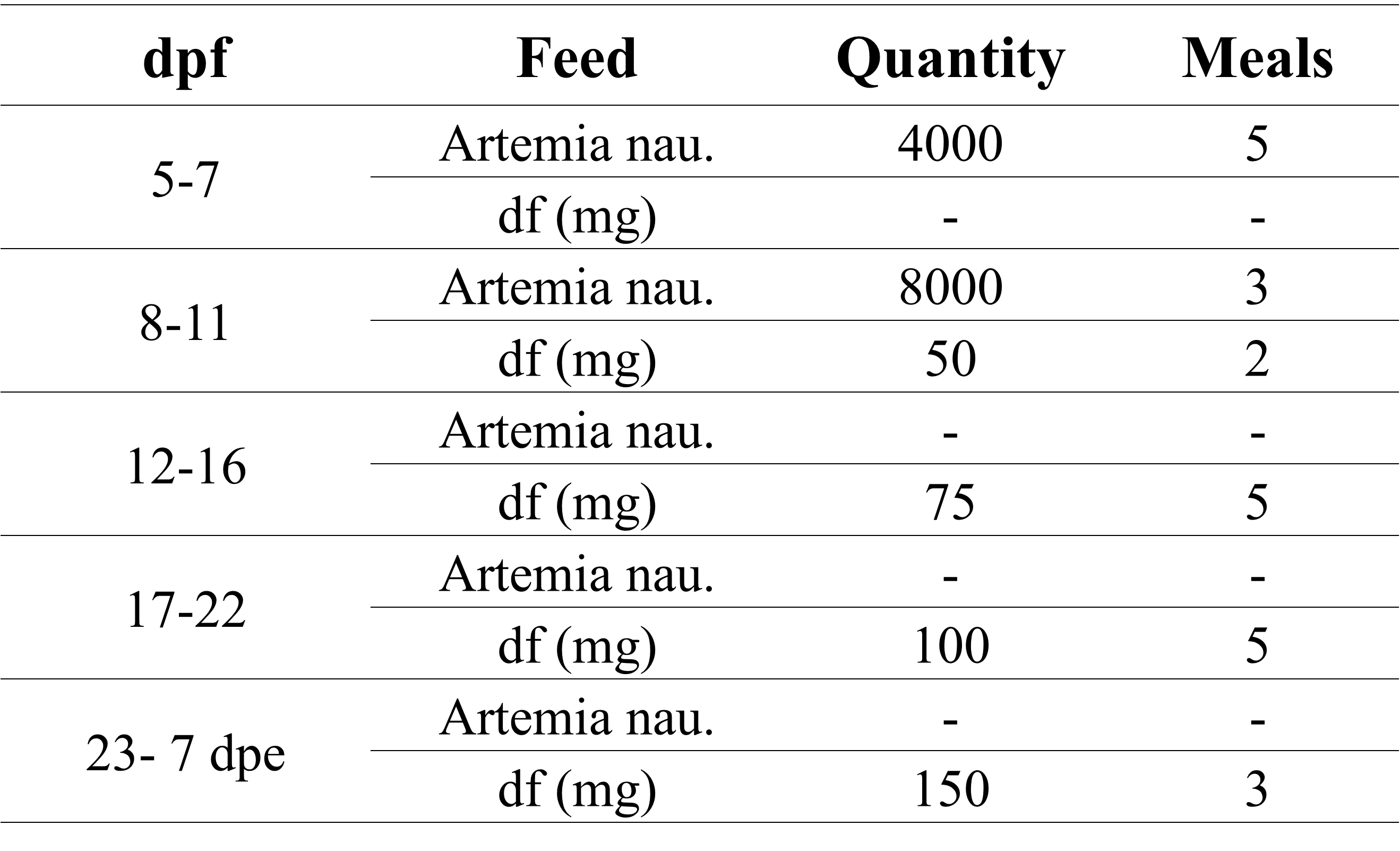 Figure S1. Representative cases of the external phenotype categorization on severe lordotic (s-L, a), light lortotic (l-L, b) and normal (N, c). Scale bars equal to 1mm.Figure S2. Representation of the dissected haemal parts sampled for histology and RNA analyses. The exact sample location falls within the spotted line. Scale bar equals to 1mm.